Curriculum Committee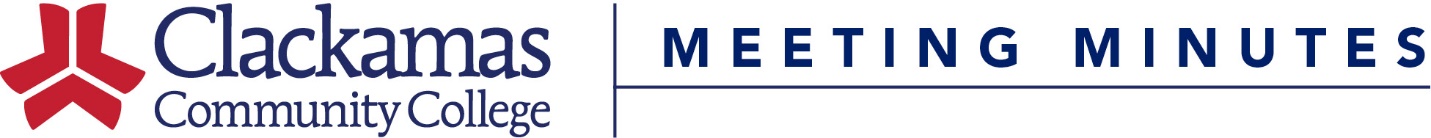 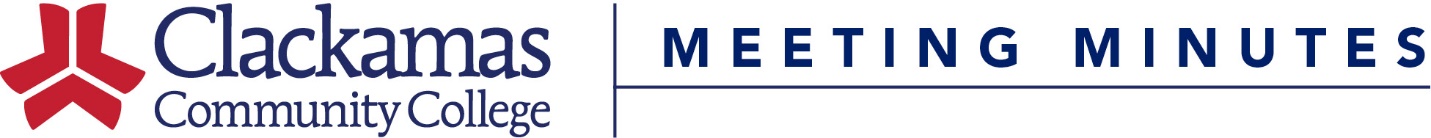 May 20, 2016Meeting AgendaPresent:  ASG (Jialing Vongthongthip), Dustin Bare, Nora Brodnicki, Armetta Burney, Rick Carino, Elizabeth Carney, Amanda Coffey, Megan Feagles (Recorder), Bev Forney, Sharron Furno, Sue Goff, Dawn Hendricks, Kerrie Hughes (Chair), Jason Kovac, Eric Lee, Kara Leonard, Laura Lundborg, Mike Mattson, Patricia McFarland, Tracy Nelson, David Plotkin, Lisa Reynolds, Charles Siegfried, Casey Sims, Tara Sprehe, Sarah Steidl, Dru Urbassik, Andrea Vergun, Helen Wand, Jim Wentworth-Plato (Alternate Chair)Guests:   Jen MillerAbsent:   Hillary Abbott, George Burgess, Terrie SanneWelcome & IntroductionsApproval of MinutesApproval of the February 3, 2023 minutesMotion to approve, approvedConsent AgendaCourse Number ChangesCourse Title ChangeReviewed Outlines for ApprovalMotion to approve, approvedCourse and Program ApprovalsCourse Hours, Instructional Method, Credits ChangeHOR-263Jim Wentworth-Plato presentedChanging from 66 LAB to 44 LE/LA. Credits remain at 2.HOR-263 is a newer class in the Arboriculture program. We’re finding that it is more of a lecture/lab style class. The instructor would like to have a little less time in class and be able to assign homework & reading assignments, so the instructional method change reflects that need. It also gives us a better chance to attract industry members who work full-time, if the time commitment in class is not as long.Motion to approve, approvedNew ProgramComputer Science ASTJen Miller presentedProgram was created as a result of the Computer Science Major Transfer Map (MTM)The ASOT Computer Science will be suspended. Students will be transitioned into this program instead.Jen will get clarification on whether the requirement is 3 credits of PE-185 or 3 credits of any PE course.Why are we keeping the AS Computer Science at PSU?There are some courses not included in the AST like Linear Algebra and some electives.Motion to approve, approvedOld BusinessNew BusinessClosing CommentsElizabeth Carney is looking for input on a training or refreshing on writing and reviewing Student Learning Outcomes. The purpose would be to orient new members and the refresh existing members. It would get everyone on the same page.What would be useful? What questions do you have? What would new Committee members benefit from?Fill out the google form here: https://docs.google.com/forms/d/e/1FAIpQLSdlUaDAg9mDXYg0i31lUi382yLJBcpjJYqV-qPQluGWZ20FRg/viewform-Meeting Adjourned-Next Meeting: March 3, 2023 (8-9:30am)